Madame, Monsieur,Vous voudrez bien noter que la réunion de l'Activité conjointe de coordination sur les IMT-2020 (JCA-IMT2020) a été déplacée au vendredi 10 novembre, de 16 heures à 17 h 30.Une session de formation pratique sur la réduction de l'écart en matière de normalisation (BSG), qui se tiendra parallèlement à la réunion de la CE 11, est provisoirement prévue le 8 novembre.Les séances de la CASC prévues le 15 novembre 2017 ont été annulées. La réunion de la CASC aura lieu le 9 novembre 2017 (séances 1, 2 et 4).Les modifications apportées ultérieurement à ce calendrier seront publiées sur le site web de la Commission d'études 11 en tant que révision au Document TD175/GEN.Je vous souhaite une réunion constructive et agréable.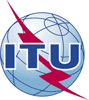 Union internationale des télécommunicationsBureau de la Normalisation des TélécommunicationsUnion internationale des télécommunicationsBureau de la Normalisation des TélécommunicationsGenève, le 8 septembre 2017Genève, le 8 septembre 2017Réf.:Corrigendum 1 à la 
Lettre collective TSB 3/11CE 11/DACorrigendum 1 à la 
Lettre collective TSB 3/11CE 11/DA–	Aux administrations des Etats Membres de l'Union; –	aux Membres du Secteur UIT-T; –	aux Associés de l'UIT-T participant aux travaux de la Commission d'études 11;–	aux établissements universitaires participant aux travaux de l'UIT–	Aux administrations des Etats Membres de l'Union; –	aux Membres du Secteur UIT-T; –	aux Associés de l'UIT-T participant aux travaux de la Commission d'études 11;–	aux établissements universitaires participant aux travaux de l'UITTél.:+41 22 730 5780+41 22 730 5780–	Aux administrations des Etats Membres de l'Union; –	aux Membres du Secteur UIT-T; –	aux Associés de l'UIT-T participant aux travaux de la Commission d'études 11;–	aux établissements universitaires participant aux travaux de l'UIT–	Aux administrations des Etats Membres de l'Union; –	aux Membres du Secteur UIT-T; –	aux Associés de l'UIT-T participant aux travaux de la Commission d'études 11;–	aux établissements universitaires participant aux travaux de l'UITFax:+41 22 730 5853+41 22 730 5853–	Aux administrations des Etats Membres de l'Union; –	aux Membres du Secteur UIT-T; –	aux Associés de l'UIT-T participant aux travaux de la Commission d'études 11;–	aux établissements universitaires participant aux travaux de l'UIT–	Aux administrations des Etats Membres de l'Union; –	aux Membres du Secteur UIT-T; –	aux Associés de l'UIT-T participant aux travaux de la Commission d'études 11;–	aux établissements universitaires participant aux travaux de l'UITE-mail:tsbsg11@itu.inttsbsg11@itu.int–	Aux administrations des Etats Membres de l'Union; –	aux Membres du Secteur UIT-T; –	aux Associés de l'UIT-T participant aux travaux de la Commission d'études 11;–	aux établissements universitaires participant aux travaux de l'UIT–	Aux administrations des Etats Membres de l'Union; –	aux Membres du Secteur UIT-T; –	aux Associés de l'UIT-T participant aux travaux de la Commission d'études 11;–	aux établissements universitaires participant aux travaux de l'UITWeb:http://itu.int/go/tsg11http://itu.int/go/tsg11–	Aux administrations des Etats Membres de l'Union; –	aux Membres du Secteur UIT-T; –	aux Associés de l'UIT-T participant aux travaux de la Commission d'études 11;–	aux établissements universitaires participant aux travaux de l'UIT–	Aux administrations des Etats Membres de l'Union; –	aux Membres du Secteur UIT-T; –	aux Associés de l'UIT-T participant aux travaux de la Commission d'études 11;–	aux établissements universitaires participant aux travaux de l'UITObjet:Réunion de la Commission d'études 11; Genève, 8-17 novembre 2017Réunion de la Commission d'études 11; Genève, 8-17 novembre 2017Réunion de la Commission d'études 11; Genève, 8-17 novembre 2017Réunion de la Commission d'études 11; Genève, 8-17 novembre 2017Veuillez agréer, Madame, Monsieur, l'assurance de ma considération distinguée.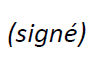 Chaesub Lee
Directeur du Bureau de la normalisation 
des télécommunications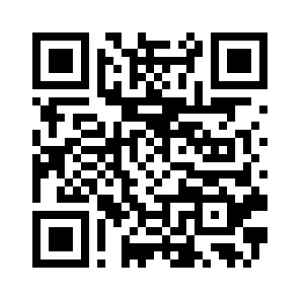 Informations les plus récentes concernant la réunion